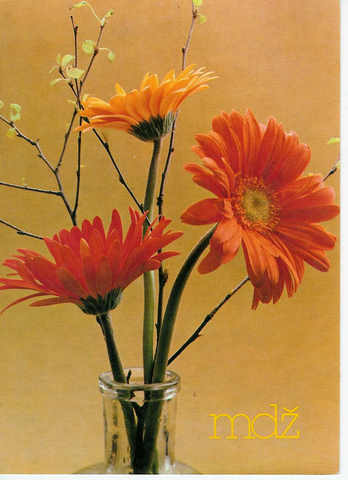 Ročník 2011 Vydání č. 1.- 2 –VÍTÁME  OBČANY A OBČÁNKY V LETOŠNÍM ROCE.   PO LETOŠNÍ VELMI DLOUHÉ A CHLADNÉ ZIMĚ SE POMALU A JISTĚ O SLOVO HLÁSÍ JARO,I KDYŽ TO ZATÍM JEŠTĚ JARNĚ NEVYPADÁ POZVOLNA SE NÁM ZAČÍNÁ PROBOUZET A ODKRÝVAT PŘÍRODA A S NÍ I NEPOŘÁDEK, KTERÝSE ZA ZIMU NASHROMÁŽDIL.LETOŠNÍ ROK JE VE ZNAMENÍ MNOHA LEGISLATIVNÍCH ZMĚN, JAK PRO OBČANY, TAK I PRO ÚŘADY.  ZMĚNY TO JSOU VELKÉ A RAZANTNÍ.Z ČINNOSTI OBECNÍHO ÚŘADU- V TOMTO ROCE JSME  ZAMĚSTNALI 4 PRACOVNÍKY  VEŘEJNĚ PROSPĚŠNÝCH PRACÍBOHUŽEL PODMÍNKY PRO ZAMĚSTNÁNÍ TĚCHTO PRACOVNÍKŮ BYLY V MNOHÉM ZPŘÍSNĚNY, TAKŽE  VĚTŠINA OBČANŮ, KTERÁ MĚLA ZÁJEM O ZAMĚSTNÁNÍ U OBCENESPLŇOVALA TYTO PODMÍNKY (např.  registrace na úřadu práce minimálně 5 měsíců, a občané, kteří již byli zaměstnáni v letech 2009 a 2010 nemohou být přijati, jinak bychom nesplnili jako obce podmínky pro  poskytnutí příspěvku od úřadu práce).PŘÍSPĚVEK OD ÚŘADU PRÁCE NA 1 PRACOVNÍKA ČINÍ 10 720,- Kč MĚSÍČNĚ. NYNÍ MÁME S ÚŘADEM PRÁCE SJEDNANOU DOHODU NA 5 MĚSÍCŮ, COŽ JE DO 30.6.2011.- V MĚSÍCI BŘEZNU BUDE PROVEDENA GENERÁLNÍ OPRAVA TRAKTORU.- V PRŮBĚHU NÁSLEDUJÍCÍCH MĚSÍCŮ BUDOU UKLIZENY NAŠE OBCE- NA MÍSTNÍM HŘBITOVĚ BUDE DOSTAVĚNA DALŠÍ ČÁST KOLUMBÁRIOVÉ STĚNY- BUDOU UMÍSTĚNY LAVICE DO ALTÁNU U RYBNÍKA- OPĚT PŘIPRAVÍME DĚTSKÉ HŘIŠTĚ PRO NEJMENŠÍ – TOUTO CESTOU BYCHOM CHTĚLI   POŽÁDAT RODIČE JIŽ ODROSTLEJŠÍCH DĚTÍ, ABY SVÉ VĚTŠÍ RATOLESTI UPOZORNILI,    ŽE HOUPAČKY NA DĚTSKÉM HŘIŠTI JSOU VÝHRADNĚ PRO TY NEJMENŠÍ!!!!  VŽDYŤ NEMUSÍME   STÁLE OPRAVOVAT POLÁMENÉ A JINAK POŠKOZENÉ HOUPAČKY, PROLÉZAČKY ATD. DĚKUJEME ZHRUBA KONCEM DUBNA – ZAČÁTKEM KVĚTNA BUDE OPRAVENA MÍSTNÍ KOMUNIKACE V OBCI BOŠOV. ZASTUPITELÉ ROZHODLI POŽÁDAT ÚDRŽBU SILNIC KARLOVARSKÉHO KRAJE a.s.O KALKULACI NA OPRAVU KOMUNIKACE  A  NÁSLEDNÉ PROVEDENÍ OPRAVY. DLE KALKULACEBUDE OPRAVA KOMUNIKACE ČINIT CCA 72 000,- Kč.V PRŮBĚHU MĚSÍCE ÚNORA BYLA ZREALIZOVÁNA KANALIZAČNÍ PŘÍPOJKA  V OBCI VRBICEK Č.P. 22. ZA TUTO PŘÍPOJKU OBEC UHRADILA  94 500,- Kč.LETOS BUDE ZPRACOVÁN PROJEKT NA REKONSTRUKCI A DOBUDOVÁNÍ KANALIZACEV OBCI VRBICE VODOHOSPODÁŘSKÝM SDRUŽENÍM OBCÍ ZÁPADNÍCH ČECH. ZDA SE JEŠTĚV LETOŠNÍM ROCE ZAČNĚ S REKONSTRUKCÍ KANALIZACE ZATÍM ZASTUPITELSTVO NEROZHODLO, NEBOŤ VŠE ZÁLEŽÍ NA FINANČNÍCH MOŽNOSTECH OBCE.V JARNÍCH MĚSÍCÍCH SE ROVNĚŽ DOSTANE I NA OPRAVU FASÁDY BUDOVY OBECNÍHOÚŘADU.- 3 –V PLÁNU JE I OPRAVA ELEKTROINSTALACE A TOPENÍ  V BUDOVĚ OBECNÍHO ÚŘADU.POKRAČOVAT BY SE MĚLO I VE VYLEPŠOVÁNÍ MÍSTNÍHO FOTBALOVÉHO HŘIŠTĚ.§§§§§§§§§§§§§§§§§§§§§§§§§§§§§§§§§§§§§§§§§§§§§§§§§§§§§§§§§§§§§§§§§§§§§§§§§§§§§§§§§ Trocha statistiky  V LOŇSKÉM ROCE SE :PŘISTĚHOVALO  :   25 OBČANŮODSTĚHOVALO  :   12 OBČANŮROZVOD               :   2x                 ÚMRTÍ                  :   2 OBČANÉNAROZENÍ           :   3 OBČANÉSŇATEK                :   4 xJAK VIDÍTE, TAK I V NAŠÍ MALÉ OBCI SE STÁLE NĚCO DĚJE §§§§§§§§§§§§§§§§§§§§§§§§§§§§§§§§§§§§§§§§§§§§§§§§§§§§§§§§§§§§§§§§§§§§§§§§§§§§§§§§§§TOUTO CESTOU BYCHOM CHTĚLI POŽÁDAT VŠECHNY OBČANY  ABY SI SVÉ ČTYŘNOHÉ MILÁČKY HLÍDALI. VZHLEDEM K TOMU, ŽE SE MNOŽÍ ČASTÉ STÍŽNOSTI NA VOLNÉ POBÍHÁNÍ PSŮ,A NÁSLEDNĚ NA ZNEČIŠŤOVÁNÍ OBCÍ JEJICH EXKREMENTY!!  POKUD SI KAŽDÝ Z NÁS PEJSKAŘŮ NEUVĚDOMÍ, ŽESI SVÉHO MAZLÍČKA MUSÍ HLÍDA A ŘÁDNĚ SI PO NĚM UKLÍZET, BUDE ZASTUPITELSTVO NUCENOPŘISTOUPIT K RAZANTNÍM OPATŘENÍM, NAPŘÍKLAD KE ZVÝŠENÍ POPLATKŮ ZE PSŮ. ROVNĚŽ VOLNĚ POBÍHAJÍCÍ PSY SE BUDOU ŘEŠIT ODVOZEM DO ÚTULKU S NAHLÁŠENÍM JMÉNA A ADRESY MAJITELE, KTERÝ SI POTÉ  POBYT PEJSKA V ÚTULKU BUDE MUSET UHRADIT! BUĎME PROTO OHLEDUPLNÍ !!§§§§§§§§§§§§§§§§§§§§§§§§§§§§§§§§§§§§§§§§§§§§§§§§§§§§§§§§§§§§§§§§§§§§§§§§§§§§§§§§§§JAKO POKAŽDÉ I NYNÍ PŘIPOMÍNÁME OBČANŮM VČASNOU ÚHRADU POPLATKU TKO A POPLATKŮ ZE PSŮ!!! NENÍ PROBLÉM POPLATKY HRADIT I PO MALÝCH SPLÁTKÁCH, ABY PAK NEDOCHÁZELO K POZDNÍM ÚHRADÁM!!!!§§§§§§§§§§§§§§§§§§§§§§§§§§§§§§§§§§§§§§§§§§§§§§§§§§§§§§§§§§§§§§§§§§§§§§§§§§§§§§§§§§PLÁNOVANÉ AKCE PRO OBČANY 1.  OSLAVA MDŽ  - NA OSLAVU MDŽ SRDEČNĚ ZVEME VŠECHNY ŽENY Z NAŠICH OBCÍ. KONATA SE BUDEV SOBOTU 12.3.2011 OD 14,00 HOD. V MÍSTNÍM HOSTINCI –VRBICEPRO ŽENY BUDE PŘIPRAAVENO MALÉ OBČERSTVENÍ, HUDBA K TANCI I POSLECHU AV NEPOSLEDNÍ ŘADĚ I MALÝ DÁREKPŘIJĎTE SE POBAVIT RÁDI VÁS UVIDÍME    -4-2. MAŠKARNÍ KARNEVAL PRO DĚTI- NA MAŠKARNÍ KARNEVAL ZVEME VŠECHNY DĚTI, KONAT SE BUDEV SOBOTU 26.3.2011 OD 15,00 HOD. MÍSTO AKCE BUDE JEŠTĚ UPŘESNĚNO LETÁKY A SMS ZPRÁVOU-PRO DĚTI BUDE TAKÉ PŘIPRAVENO MALÉ OBČERSTVENÍ A DROBNÉ ODMĚNY PŘIJĎTE SI S DĚTMI ZASOUTĚŽIT A ZASKOTAČIT   %%%%%%%%%%%%%%%%%%%%%%%%%%%%%%%%%%%%%%%%%%%%%%%%%%%%%%S DALŠÍCH PLÁNOVANÝCH AKCÍ PAK JMENUJME :- MÁJKA  30.4.2011-DEN DĚTÍ  28.5.2011- LETNÍ DISKOTÉKY- DRAKIÁDY-LAMPIONÝ PRŮVOD-MIKULÁŠ A ROZSVĚCENÍ VÁNOČNÍHO STROMUTERMÍNY AKCÍ A MÍSTA KONÁNÍ BUDOU VŽDY VČAS UPŘESNĚNY.%%%%%%%%%%%%%%%%%%%%%%%%%%%%%%%%%%%%%%%%%%%%%%%%%%%%%%%%%RÁDI BYCHOM SE TAKÉ TOUTO CESTOU CHTĚLI OMLUVIT, ZA CHYBNÉ DORUČOVÁNÍ SMS ZPRÁV PRO OBČANY.  SPOLEČNOST VODAFONE, S KTEROU JSME MĚLI UZAVŘENOU SMLOUVU NA ODESÍLÁNÍ SMS ZPRÁV ZRUŠILA TUTO SLUŽBU A OBECNÍMU ÚŘADU INFORMACI O ZRUŠENÍ TÉTO SLUŽBY POZAPOMĚLA SDĚLIT  VČAS!!! NYNÍ BYLA UZAVŘENA NOVÁ SMLOUVA SE SPOLEČNOSTÍ TRIADA PRAHA A SMS ZPRÁVY BUDOU DORUČOVÁNY TAK, JAK JSTE BYLI DOPOSUD ZVYKLÍ. DĚKUJEME ZA POCHOPENÍ   %%%%%%%%%%%%%%%%%%%%%%%%%%%%%%%%%%%%%%%%%%%%%%%%%%%%%%%%%ZÁVĚREM JEŠTĚ INFORMACE O „PETICI ZA URYCHLENÍ DOSTAVBY RYCHLOSTNÍ KOMUNIKACE R6 PRAHA-KARLOVY VARY – CHEB“24.2.2011 SEPSALI SENÁTOŘI KARLOVARSKÉHO KRAJE TUTO PETICI, POKUD BY SE CHTĚL NĚKDO Z OBČANŮ VRBICKA POD TUTO PETICI PODEPSAT, JE MOŽNOST TAK UČINIT V KANCELÁŘI OBECNÍHO ÚŘADU VRBICE, KDE JE TAKÉ CELÉ ZNĚNÍ PETICE K NAHLÉDNUTÍ.OPĚT NABÍZÍME MOŽNOST VYDÁNÍ VAŠEHO INZERÁTU, ČI PŘÍSPĚVKU V NAŠEM OBČASNÍKU.A NYNÍ Z OBECNÍ KRONIKY :PÍŠE SE ROK 1974.Stávám se novým kronikářem v obci a protože bývá dobrým zvykem se představit, činím to i proto, aby příští generace věděly, kdo zachycoval v těchto letech veškeré dění v obci. Jmenuji se  Václav Černý a pracuji na hospodářském středisku jako zootechnik.     Protože kronika není vedena od roku 1952 není snadné zachytit sled událostí souběžně a navíc jako podklady pro některé události použiji jen ústní vyprávění některých občanů. Jedním z nich je s. Suchý Josef předseda MNV a ředitel zdejší školy, který právě v r. 1952 ukončil základní vojenskou službu a 1.11. 1952 se stává ředitelem zdejší jednotřídky, kterou navštěvovalo asi jedenáct dětí. Je to málo, ale počet obyvatel v roce 1952 činil pouze devadesát lidí. V roce 1958 navštěvuje školu dvacetsedm  žáků, v roce 1964 již třicet žáků. V tomto roce přicházejí na školu učitelka Milena -5- Němcová a z jednotřídky se stává dvoutřídka. Působí však pouze rok a odchází. Nahrazuje ji Karel Eichler, který učí až do roku 1970. Od tohoto roku je novým učitelem Jan Kreissl. Do školy chodí třicet až čtyřicet žáků. Počet je ovlivněn dětmi cikánského původu, kteří nenavštěvují školu pravidelně ani po domluvě s rodiči. Za zmiňku ještě stojí generální oprava školy v roce 1955.     Nově utvořené JZD ve Vrbici začíná pracovat v r. 1952 s novým představenstvem ve složení :Mára VáclavPánik JosefHrubý FrantišekKsandrová VěraKameník Josef     Rozvoj zemědělství si vyžaduje i nové technologie ve výrobě a sklizni a proto se již v roce 1953 objevuje na zdejších polích první kombajn. Byla to událost, kterou si snad nenechal ujít žádný občan obce. Obilí bylo sklizeno, zdálo by se, že je všechno v pořádku. Nebylo! Časté změny v pracovních silách, fluktuace některých pracovníků, to vše se odráželo ve výsledcích. Není proto divu, že  pracovní jednotka v roce 1956 byla ve Vrbici 6,- Kč a na Bošově 7,- Kč. Malé hektarové výnosy, nedostatek krmivové základny ovlivnily i produkci živočišné výroby. K podstatnému zlepšení došlo v roce 1957 pouze  na JZD Bošov, kde se stal novým předsedou s. František Petříček. Lepší pracovní morálka a vedení se projevilo i na hospodářském výsledku. Odměnou jim byla pracovní jednotka ve výši 20,- Kč.Ani s. Hejda Jan, který byl do zdejšího družstva v roce 1958 přidělen, nedokázal zvládnout situaci v družstvu ku prospěchu. Obrat nastává až v červenci 1960, kdy družstevníci z Vrbice, Bošova , Skřipové a Mokré vytvářejí ze 4 družstev jeden veliký celek se sídlem ve Vrbici. Vzniká JZD ÚSVIT.Novým předsedou se sává s. Jelínek Jaroslav, kterého v r. 1961 vystřídal ve funkci s. Špička Jaroslav. Pod jeho vedením docílilo JZD částečných úspěchů i když hektarové výnosy dosáhly v průměru pouze 17 q.Vinou dlouhé a suché zimy 1961-1962 velká část ozimů vymrzla a na jaře musela být zaorána. Suché jaro a léto mělo za následek nesplnění úkolů v krmivové základně, což se odrazilo v nesplněných dodávkách mléka. Přes tyto nepříznivé klimatické podmínky byly žně včas zvládnuty a výnosy přesáhly průměr posledních deseti let.)))))))(((((((((((((((()))))))))))))))))((((((((((((((((()))))))))))))))))((((((((((((((((()))))))))))))))))))(((((((((((((((((((PŘEJEME VŠEM OBČANŮM HEZKÉ, KLIDNÉ NIČÍM NERUŠENÉ JARNÍ DNY                                                                                                    ZASTUPITELÉ OBCE VRBICE